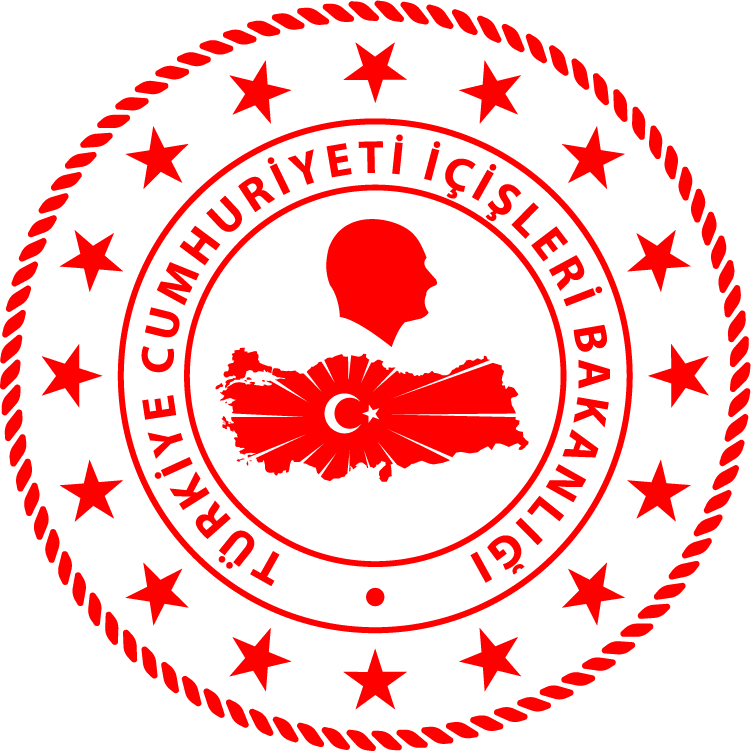 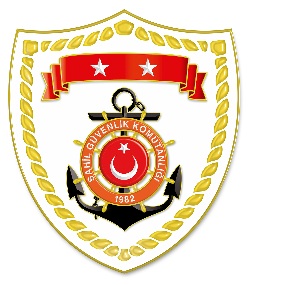 Ege BölgesiMarmara BölgesiAkdeniz BölgesiS.
NoTARİHMEVKİ VE ZAMANKURTARILAN SAYISIKURTARILAN/YEDEKLENEN TEKNE SAYISIAÇIKLAMA110 Haziran 2021İZMİR/Dikili06.4523-Dikili açıklarında Yunanistan unsurları tarafından Türk Karasularına geri itilen lastik bot içerisindeki 23 düzensiz göçmen kurtarılmıştır.210 Haziran 2021MUĞLA/Datça12.5531-Datça açıklarında Yunanistan unsurları tarafından Türk Karasularına geri itilen lastik bot içerisindeki 31 düzensiz göçmen kurtarılmıştır.310 Haziran 2021BALIKESİR/Ayvalık17.151-Altınova açıklarında bir şahsın can simidi ile yüzerek Yunanistan’a geçmeye çalıştığı bilgisinin alınması üzerine görevlendirilen Sahil Güvenlik Botu tarafından bahse konu düzensiz göçmen denizden kurtarılmıştır.S.
NoTARİHMEVKİ VE ZAMANKURTARILAN SAYISIKURTARILAN/YEDEKLENEN TEKNE SAYISIAÇIKLAMA110 Haziran 2021İSTANBUL/Avcılar10.5621Avcılar ilçesi açıklarında motor arızası nedeniyle sürüklenen özel bir tekne içerisindeki 2 şahısla birlikte yedeklenerek Avcılar balıkçı barınağına intikal ettirilmiştir. S.NoTARİHMEVKİ VE ZAMANKURTARILAN SAYISIKURTARILAN/YEDEKLENEN TEKNE SAYISIAÇIKLAMA110 Haziran 2021MERSİN/Marina19.0881Marina açıklarında içerisinde 8 kişi bulunan özle bir teknenin makine arızası nedeniyle sürüklendiği bilgisinin alınması üzerine görevlendirilen Sahil Güvenlik Botları tarafından olay mahalline intikal esnasında Mersin Marina ile irtibat kurularak teknedeki 4 şahsın marinaya ait botla kurtarılması sağlanmış, teknedeki 3 şahıs ise Sahil Güvenlik Botu’na alınmıştır. Bahse konu teknenin, kaptanı ile birlikte bölgede bulunan özel bir tekne tarafından yedeklenerek Mersin Marina’ya intikal ettirilmesi sağlanmıştır.